"Тоқта -сыбайлас жемқорлық» -  тақырыбында жалпы балабақшалық ата-аналар жиналысы 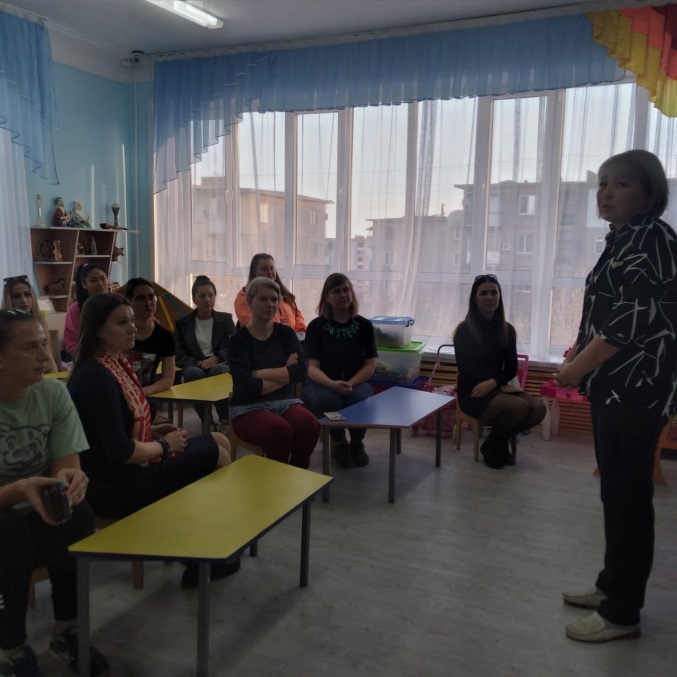 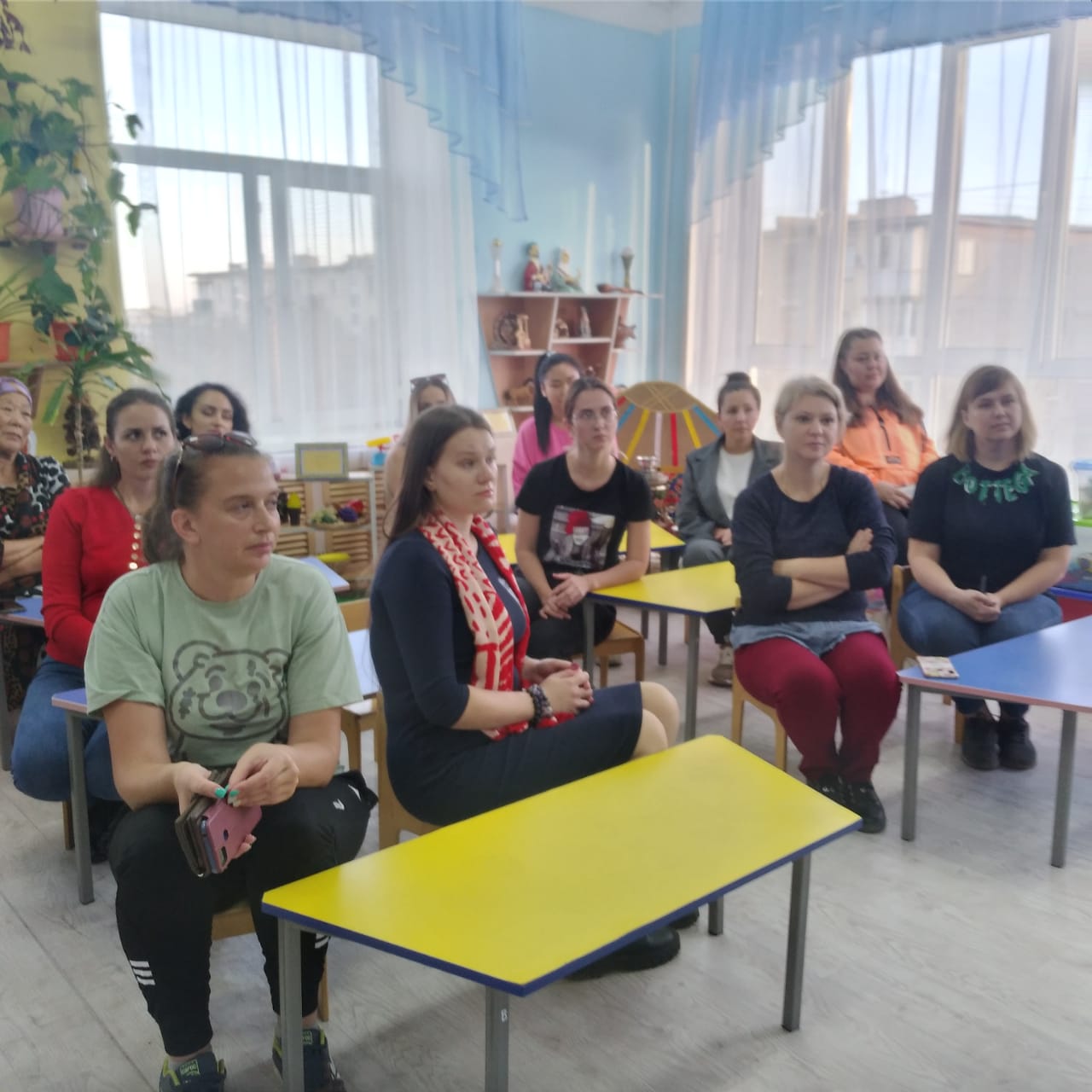 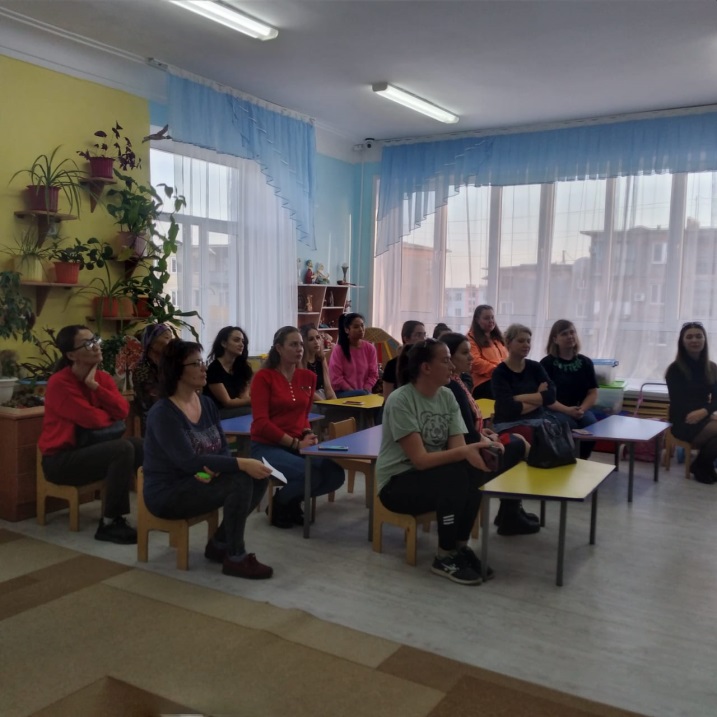 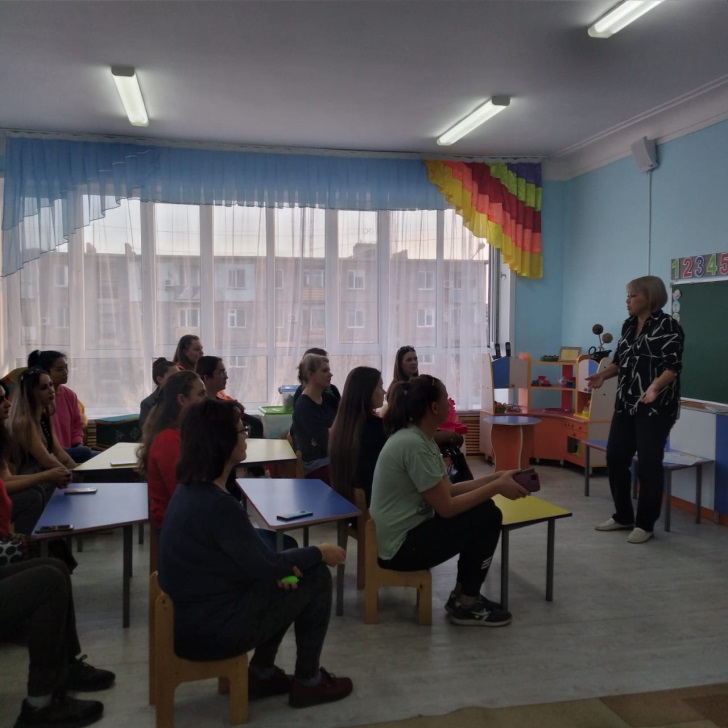 